СЛУЖБЕНИ  ЛИСТ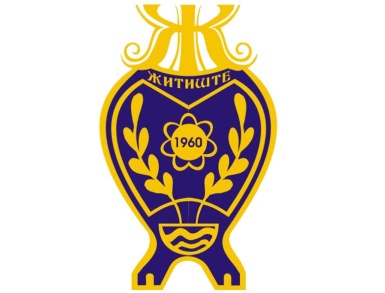 ОПШТИНЕ ЖИТИШТЕИзлази по потреби                                                             страна  1.                На основу члана 45. став 9. Закона о локалној самоуправи (Службени гласник РС, број 129/2007), члана 2. тачка 11. Одлуке о Општинском већу ( Службени лист општине Житиште, број 16/2008), и члана 69. Закона о буџетском систему (Службени Гласник Републике Србије, 93/12, 62/2013), Општинско веће општине Житиште, на седници одржаној дана 04.03.2014.године, доноси:   ОДЛУКУ  О УПОТРЕБИ СРЕДСТАВА ИЗ ТЕКУЋЕБУЏЕТСКЕ РЕЗЕРВЕ  ЗА 2014. ГОДИНУЧлан 1.              Из средстава текуће буџетске резерве  одобравају се средства подносиоцу захтева ЈКСП „ЕКОС“, у износу од 2.500.000,00 динара, а ради обављања комуналне делатности одржавања и уређења гробаља и сахрањивања на територији општине Житиште. Члан 2.Средства за ове намене теретиће конто 451 - Текуће субвенције јавним нефинансијским предузећима и организацијама, позиција 135, функционална класификација 620. Члан 3.Средства из члана 1. ове Одлуке обезбедиће се из средстава текуће буџетске резерве, а средства ће се пренети на рачун ЈКСП Екос, за субвенције - средства из буџета,  број: 840-566743-18- код Управе за трезор.Члан 4. Ова Одлука ступа на снагу наредног дана од дана објављивања у „Службеном листу“ општине Житиште.Република СрбијаАП ВојводинаОпштине Житиште                                                                Општинско веће                                                                      Број : IV- 401-21 /2014                                                         Председник Општине Житиште,Дана : 04.03.2014. године                                                      Председник  Општинског већа                        Ж и т и ш т е                                                                                  Митар Вучуревић с.р.                                                                             С А Д Р Ж А Ј                                 ОПШТИНСКО  ВЕЋЕ  ОПШТИНЕ  ЖИТИШТЕОдлукла о употреби средстава из текуће буџетске резерве за 2014. годину.........................................................................................................................1.СЛУЖБЕНИ ЛИСТ ОПШТИНЕ ЖИТИШТЕ на основу члана 12. Закона о јавном информисању („Службени гласник Р. Србије“ 43/03, 61/05 и 71/09) не сматра се јавним гласилом, те се сходно наведеној одредби не налази се у Регистру јавних гласила.            Издавач: Општинска управа Житиште, Цара Душана 15.              Главни и одговорни уредник: Биљана Зубац              Службени лист Општине Житиште излази по потреби.          Година XXVIII        Житиште          25.03.2014.           Број 9.